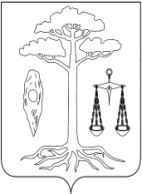 АДМИНИСТРАЦИЯТЕЙКОВСКОГО МУНИЦИПАЛЬНОГО РАЙОНАИВАНОВСКОЙ ОБЛАСТИ
_____________________________________________________________Р А С П О Р Я Ж Е Н И Еот 07.09.2018 года № 408-рг. ТейковоОб организации праздничной универсальной ярмарки «Золотая осень»В соответствии с Федеральным законом от 28.12.2009 №381-ФЗ «Об основах государственного регулирования торговой деятельности в Российской Федерации», постановлением Правительства Ивановской области от 22.11.2012 № 481-п «Об утверждении порядка организации ярмарок на территории Ивановской области и продажи товаров (выполнения работ, оказании услуг) на них», распоряжением администрации Тейковского муниципального района от 19.07.2017г. № 353-р «Об утверждении Плана организации ярмарок на 2018 на территории Тейковского муниципального района» (в действующей редакции): Провести 6 октября 2018 года праздничную универсальную ярмарку по адресу: Ивановская область, Тейковский район, п.Нерль, ул. Ленина,  вблизи д. 8  (далее – ярмарка).Установить режим работы ярмарки с 10-00 часов до 14-00 часов.Утвердить план мероприятий по организации праздничной универсальной ярмарки и продажи товаров на ней (приложение).Поручить начальнику отдела экономического развития, торговли и имущественных отношений администрации Тейковского муниципального района Серовой О.В. заключение с участниками ярмарки договоров о предоставлении торгового места на ярмарке.Отделу культуры, туризма, молодежной и социальной политики администрации Тейковского муниципального района (Анфилофьева Н.И) обеспечить проведение праздничных мероприятий.Рекомендовать Главе Нерльского городского поселения Андрееву В.А. оказать содействие в подготовке и проведении ярмарки и праздничных мероприятий.7. Контроль за исполнением настоящего распоряжения возложить на заместителя главы администрации Тейковского муниципального района по социальным вопросам Фиохину Е.С.Глава Тейковского муниципального района                                                                С.А. СеменоваПриложение 
к распоряжению администрации
Тейковского муниципального районаот 07.09.2018 года № 408-рПлан 
мероприятий по организации праздничной универсальной ярмарки и продажи товаров на ней1.Общие положения1.1. Праздничная универсальная ярмарка (далее - ярмарка) проводится в соответствии с планом организации ярмарок, утвержденным распоряжением администрации Тейковского муниципального района от 19.07.2017 г. № 353-р «Об утверждении Плана организации ярмарок на 2018 год на территории Тейковского муниципального района» (в действующей редакции).1.2. Организатор ярмарки - администрация Тейковского муниципального района. 1.3. Место проведения - Ивановская область, Тейковский район, п.Нерль, ул. Ленина,  вблизи д. 8.1.4. Вид ярмарки - праздничная.1.5. Тип ярмарки - универсальная.1.6. Срок проведения ярмарки - 6 октября  2018 года.1.7. Максимальное количество торговых мест на ярмарке - 40 мест.2. Порядок предоставления торговых мест на ярмарке2.1. Участниками ярмарки могут быть хозяйствующие субъекты, зарегистрированные в установленном законодательством Российской Федерации порядке юридические лица, индивидуальные предприниматели, а также граждане (в том числе глава крестьянского (фермерского) хозяйства, член такого хозяйства, граждане, ведущие личное подсобное хозяйство или занимающиеся садоводством, огородничеством, животноводством), которым предоставлено торговое место на ярмарке. 2.2. Участник ярмарки подает в администрацию Тейковского муниципального района заявление с указанием:- полного и (в случае если имеется) сокращенного наименования, в том числе фирменного наименования юридического лица, места его нахождения, основного государственного регистрационного номера юридического лица и данных документа, подтверждающего факт внесения сведений о юридическом лице в Единый государственный реестр юридических лиц, - для юридических лиц;- фамилии, имени и (в случае если имеется) отчества индивидуального предпринимателя, места его жительства, реквизитов документа, удостоверяющего его личность, государственного регистрационного номера записи о государственной регистрации индивидуального предпринимателя и данных документа, подтверждающего факт внесения сведений об индивидуальном предпринимателе в Единый государственный реестр индивидуальных предпринимателей, - для индивидуального предпринимателя;- фамилии, имени и (в случае если имеется) отчества гражданина, места его жительства, реквизитов документа, удостоверяющего его личность, - для физических лиц;- срока предоставления торгового места и цели его использования;- перечня предполагаемых к продаже на ярмарке товаров, оказания услуг.2.3. Заявление о предоставлении торгового места на ярмарке может быть подано в течение всего срока проведения ярмарки.2.4. К заявлению должны быть приложены:
          - копия свидетельства о государственной регистрации заявителя (для юридических лиц, индивидуальных предпринимателей, а также граждан, ведущих крестьянские (фермерские) хозяйства);- копия свидетельства о постановке на учет в налоговом органе (для юридических лиц, индивидуальных предпринимателей, а также граждан, ведущих крестьянские (фермерские) хозяйства);-  копия документа, удостоверяющего личность (для физических лиц, индивидуальных предпринимателей, а также граждан, ведущих крестьянские (фермерские) хозяйства, ведущих личное подсобное хозяйство или занимающихся садоводством, огородничеством, животноводством);-  копии правоустанавливающих документов на земельный участок (для граждан, ведущих личные подсобные хозяйства или занимающихся садоводством, огородничеством).2.5. В день поступления заявления и прилагаемых к нему документов организатор ярмарки проводит проверку правильности заполнения заявления и наличия прилагаемых к нему документов и предоставляет торговое место или отказывает в его предоставлении.2.6. Основаниями для отказа в предоставлении торгового места являются:- несоответствие заявления, поданного участником ярмарки, требованиям, установленным п.2.2. настоящего плана мероприятий;
          - намерение осуществлять продажу товаров, не соответствующих типу ярмарки;
          - отсутствие свободного торгового места в соответствии со схемой размещения торговых мест.2.7. Торговые места на ярмарке предоставляются участникам на безвозмездной основе в соответствии со схемой размещения торговых мест (приложение к плану мероприятий по организации праздничной универсальной ярмарки) и на основании заключенного договора о предоставлении торгового места.2.8. Предоставленное организатором ярмарки торговое место не может быть передано участником ярмарки третьему лицу.3. Порядок организации ярмарки3.1. Время заезда на территорию, определенную для проведения ярмарки: с 07 ч. 00 мин. до 09 ч. 00 мин.3.2.  Предоставление  торговых  мест  на  ярмарке  и  размещение участников ярмарки в соответствии со схемой размещения торговых мест с учетом зонирования по классам товаров: с 08 ч. 00 мин. 3.3.  Реализация товаров на ярмарке: с 10 ч. 00 мин. до 14 ч. 00 мин.3.4.  Официальное открытие ярмарки: 10 ч.00 мин.3.5. Мероприятия, направленные на выполнение участниками ярмарки требований законодательства РФ в сфере защиты прав потребителей, обеспечение санитарно-эпидемиологического  благополучия населения, пожарной  безопасности и т.д.: 3.5.1. Торговые места на ярмарке должны быть оснащены информационными табличками (карточка продавца) с указанием следующих сведений:-для юридического лица - наименование и место нахождения, дата и номер свидетельства о государственной регистрации и наименование зарегистрировавшего органа;-для индивидуального предпринимателя - фамилия, имя, отчество, дата и номер свидетельства о государственной регистрации и наименование зарегистрировавшего органа;-для граждан, ведущих крестьянское (фермерское) хозяйство, личное подсобное хозяйство или занимающихся садоводством, огородничеством, животноводством – фамилия, имя, отчество.3.5.2. Участник ярмарки обязан:- соблюдать требования законодательства Российской Федерации о защите прав потребителей, законодательства Российской Федерации в области обеспечения санитарно-эпидемиологического благополучия населения, пожарной безопасности, требования, установленные законодательством Российской Федерации к продаже отдельных видов товаров, оказанию услуг;
          - иметь в наличии торговое оборудование, предназначенное для выкладки товаров;- производить на торговом месте уборку мусора в течение времени работы на ярмарке и после завершения торговли.3.5.3. Продажа товаров (оказание услуг) на ярмарке осуществляется при наличии у участника ярмарки:- в случаях, установленных законодательством Российской Федерации, товарно-сопроводительных документов, а также документов, подтверждающих соответствие товаров установленным требованиям (сертификат или декларация о соответствии либо их должным образом заверенные копии);- в случаях, установленных законодательством Российской Федерации, положительного заключения государственной лаборатории ветеринарно-санитарной экспертизы или подразделения государственного ветеринарного надзора;- в случаях, установленных законодательством Российской Федерации, положительного санитарно-эпидемиологического заключения о соответствии видов деятельности (работ, услуг), продукции санитарно-эпидемиологическим требованиям;- в случаях, установленных законодательством Российской Федерации, личной медицинской книжки с отметкой о прохождении медосмотра;- документов, подтверждающих трудовые или гражданско-правовые отношения продавца с участником ярмарки, либо их должным образом заверенных копий;- договора о предоставлении торгового места;- при реализации пищевых продуктов с автотранспортного средства обязательно наличие оформленного в установленном порядке санитарного паспорта на автотранспортное средство.Граждане - главы крестьянских (фермерских) хозяйств, члены таких хозяйств, граждане, ведущие личное подсобное хозяйство или занимающиеся садоводством, огородничеством, животноводством, должны иметь документ, подтверждающий осуществление крестьянским (фермерским) хозяйством его деятельности, ведение гражданином личного подсобного хозяйства или занятие садоводством, огородничеством, животноводством.- документ, удостоверяющий личность, для граждан (в том числе ведущих крестьянские (фермерские) хозяйства, личные подсобные хозяйства или занимающихся садоводством, огородничеством, животноводством).
         Документы, указанные в настоящем подпункте, хранятся у участника ярмарки в течение всего времени осуществления деятельности по продаже товаров (оказанию услуг) на ярмарке и предъявляются по требованию уполномоченного органа, контролирующих органов и покупателей в случаях, предусмотренных законодательством Российской Федерации.3.6. Организатор ярмарки обеспечивает:-  надлежащее санитарное и противопожарное состояние территории, на которой проводится ярмарка;- оснащение мест проведения ярмарки контейнерами для сбора мусора и обеспечение санитарно-бытового обслуживания (туалетами),  своевременную уборку прилегающей территории и вывоз мусора после завершения ярмарки;- временную автостоянку для парковки автомобилей покупателей и участников ярмарки с выделением не менее десяти процентов мест (но не менее одного места) для парковки специальных автотранспортных средств инвалидов;- проводит работу по обеспечению охраны общественного порядка в месте её проведения;- недопущение к реализации  товаров, реализация которых запрещена или ограничена законодательством Российской Федерации.3.7. На ярмарке допускается продажа сельскохозяйственной продукции и продовольственных товаров.4. План мероприятий по организации ярмарки и продажи товаров на ней№ п/пНаименование мероприятияСрок исполненияОтветственный исполнитель1Организация работы по  привлечению субъектов малого и среднего предпринимательства  и сельскохозяйственных товаропроизводителей к участию в ярмаркедо  06.10.2018Начальник отдела экономического развития, торговли и имущественных отношений Серова О.В.,начальник отдела сельского хозяйства и земельных отношенийШегурова Г.В.2Рассмотрение заявок на участие в ярмарке, регистрация участников ярмаркидо  06.10.2018Начальник отдела экономического развития, торговли и имущественных отношений Серова О.В.3Освещение   проведения   мероприятий в рамках празднования масленичных гуляний и ярмарки на сайте администрации Тейковского муниципального районадо  06.10.2018Начальник отдела культуры, туризма, молодежной и социальной политикиАнфилофьева Н.И.4Организация праздничных мероприятий  в рамках ярморочных гуляний06.10.2018Начальник отдела культуры, туризма, молодежной и социальной политики Анфилофьева Н.И.5Организация парковочных мест для автотранспортных средств участников ярмарки, с которых не осуществляется продажа товаров (выполнение работ, оказание услуг), и посетителей ярмаркидо  06.10.2018Глава Нерльского городского поселения Андреев В.А. (по согласованию)6Установка контейнера для сбора мусорадо  06.10.2018Глава Нерльского городского поселения Андреев В.А. (по согласованию)7Организация выставки-продажи товаров06.10.2018Начальник отдела экономического развития, торговли и имущественных отношений Серова О.В.8Организация праздничного  оформления ярмарки06.10.2018Начальник отдела культуры, туризма, молодежной и социальной политикиАнфилофьева Н.И.9Уборка территории проведения  ярмарки06.10.2018Глава Нерльского городского поселения Андреев В.А. (по согласованию)